						FICHE DE POSTE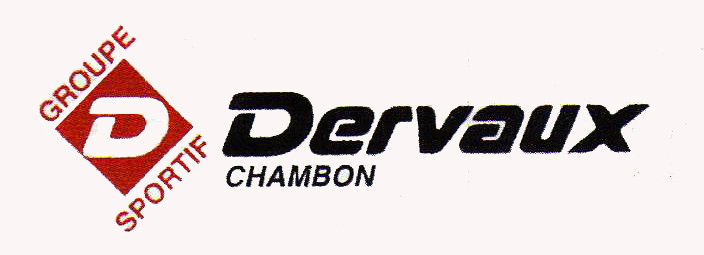 Intitulé du poste :Responsable technique jeunesResponsable école de foot du club Les missions :Responsabilité technique du secteur Jeunes (école de foot)Gestion des ressources humaines.Conception et mise en œuvre de projets de développement.Gestion des activités périscolaire Evénementiel.Les tâches :Responsabilité technique du secteur Jeunes : U7 à U19. (École de foot)Gestion de l’équipe technique : animation des commissions techniques mensuelles, composition de l’organigramme technique, gestion du plan de formation.Conception des contenus d’entrainement : planification annuelle basée sur des cycles de développement, communication aux éducateurs, conception d’un répertoire de séances.Animation de séances dans certain cas Suivi des méthodes pédagogiques : harmonisation, formation interne.Gestion des effectifs : respect du protocole de recrutement, identification des besoins pour compléter les équipes, journée d’accueil.Communication avec les familles : animation des réunions, informations ponctuelles.Suivi médical : prévention et soins avec des praticiens référents.Gestion des ressources humaines.Recrutement et fidélisation des membres : identification des profils, accompagnement des nouveaux membres (tutorat), gestion des signes de reconnaissance.Développement des compétences : gestion de la formation externe, gestion de la formation interne.Conception et mise en œuvre de projets de développement.Diagnostics : veille permanente, diagnostic interne, diagnostic externe.Priorités : définition des axes de développement.Objectifs : formulation d’objectifs réalisables.Actions : mise en œuvre, accompagnement, suivi.Régulation : compte-rendu, évolution du contenu ou du processusGestion des activités périscolaires.Relation avec les affaires scolaires municipales.Développement des interventions Evénementiel.Développement des manifestations actuelles : communication, formalisation d’un cahier des charges, proposition d’évolutions, évaluation.Création de nouveaux événements : définition de nouvelles actions, présentation aux élus, création d’un groupe de travail pour l’organisation, mise en œuvre, suivi, évaluation.